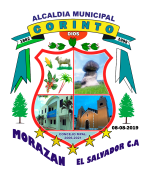 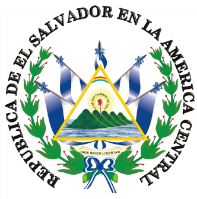 Corinto, 02 de julio de 2021Publico en generalPresente. Por este medio, la Alcaldía Municipal de Corinto, a través de la Unidad de Acceso a la Información Pública, declara la inexistencia de índice de información clasificada como reservada, a que se refiere el artículo 50 literal “m” de la Ley de Acceso a la Información Pública.Y para hacerlo del conocimiento del público en general, se elabora la presente acta.F.____________________________Ing. José Fidel Martínez Martínez Oficial de InformaciónAlcaldía Municipal de Corinto